がん医療の充実　（がん対策の新たな試み）第二期計画における取組内容第二期計画初年度（Ｈ25）の主な取組２６年度の主な取組２７年度の主な取組２８年度～の取組案（２）大阪府がん対策基金について○　大阪府がん対策基金は、がんの予防及び早期発見の推進その他がん対策の推進に資するため、第二期計画の期間中に広く府民の皆様からいただいた寄付をもとに、がん検診の普及啓発や在宅療養などの事業を、公募方式も取り入れて実施し、がん対策の充実に活かします。○寄付申込の状況・平成25年度末累計　43件10,345千円○基金周知活動・基金シンボルマーク公募、選定（平成25年7月）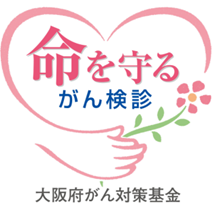 ・検診団体との協働によるがん検診車出陣式（平成25年10月）○企画提案型公募によるがん対策貢献事業　　　採択事業：4件　　助成額：1,782千円テーマ①がんの予防につながる学習活動独立行政法人国立病院機構大阪南医療Ｃ「がんってなあに?‐学生への教育を通じた予防・啓発活動‐」テーマ②がん検診の普及・啓発特定非営利活動法人がんと共に生きる会「がん検診リーフレットの作成・配布、およびそれを用いた研修会開催によるがん検診普及・啓発事業」特定非営利活動法人ピンクリボン大阪「『ピンクリボン大阪2013女性がんの検診啓発』にかかる検診受診率向上事業」テーマ③がん患者の在宅療養・看護特定非営利活動法人泉州がん医療ネットワーク　　「泉州地区におけるがん患者の在宅医療体制を整備する事業」○寄付申込の状況・平成26年度11件14,218千円（累計54件　24,563千円）○基金周知活動・市民まつり等のイベントでの周知活動（平成26年10月）堺まつり、すみよしまつり、ガンバ大阪公式戦・啓発ツールの作成・配布　がん検診の重要性やがん対策基金について府民に幅広く周知するため、ポケットティッシュを配布○企画提案型公募によるがん対策貢献事業　　　採択事業：７件　　助成額：1,335千円テーマ①がんの予防につながる学習活動独立行政法人国立病院機構大阪南医療Ｃ「『がんって何?』‐学生市民へ向けたがん教育‐」特定非営利活動法人ピンクリボン大阪「中学生女子における女性がんのがん教育プロジェクト」テーマ②がん患者の在宅医療・看護に関する事業特定非営利活動法人泉州がん医療ネットワーク 「泉州地区におけるがん患者の在宅医療体制を整備する事業」テーマ③がん患者会活動ＮＰＯ法人大阪がんええナビ制作委員会「『大阪がんええナビ』サイト紹介リーフレットのリニューアルと配布事業」特定非営利活動法人がんと共に生きる会「活動広報パンフレットの作成、配布」大阪肝臓友の会「友の会紹介リーフレット印刷・関連機関への配布」がん患者サポートの会ぎんなん「シンポジウム『在宅を考える』開催事業○寄付申込の状況・平成27年度9件4,558千円（平成28年２月現在）（累計63件　29,121千円）○基金周知活動・市民まつり等のイベントでの周知活動（平成27年10～11月）堺まつり、すみよしまつり、ガンバ大阪公式戦ほか・啓発ツールの作成・配布　がん検診の重要性やがん対策基金について府民に幅広く周知するため、ポケットティッシュを配布○企画提案型公募によるがん対策貢献事業　採択事業：10件　　助成額：　1,621千円テーマ①がんの予防につながる学習活動がんを明るく前向きに語る・金つなぎの会「あなたの中学に出前授業いたします［命］について話しましょう♪」独立行政法人国立病院機構大阪南医療Ｃ 　 がん教育サイトの評価と改善―がん教育サイト「子どもと大人のがん教育『がんってなに？』の更なる効果的な学習媒体を目指してーテーマ②若者世代への子宮頸がん検診受診啓発活動大阪大学大学院医学系研究科産科学婦人科学教室　　「若者女性に対する漫画を用いた子宮がん検診受診勧奨」特定非営利活動法人ピンクリボン大阪　「素敵な女性になるためにも知っていますか？」テーマ③がん患者会活動ＮＰＯ法人大阪がんええナビ制作委員会公開講座「難治性がんの最新医療」開催　特定非営利活動法人がんと共に生きる会　　がん啓発促進リーフレット「がん検診へ行こう！わたしを守るのはわたし」のリニューアルと配布事業　大阪肝臓友の会　　がん診療連携拠点病院と連携した肝炎・肝硬変・肝がん患者への情報提供と支援活動」　乳がん患者会「おしゃべり茶論」    乳がんの体験をもとに、乳がん検診の重要性を広めるための啓発事業骨転移　ＷａｌｋＴｏｇｅｔｈｅｒ骨転移による麻痺・骨折リスクの啓発活動ＮＰＯ法人エスビューロー小児がん喪失家族のセルフヘルプ学習会「あるがままを学ぶ」の開催○基金周知活動・市民まつり等のイベントでの周知活動・がん対策基金を活用したがんについての正しい知識の普及啓発（啓発ツールの作成・配布）○企画提案型公募によるがん対策貢献事業